Corrigé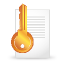 1. 1. Il faut que vous preniez …2. … que je paie …3. … que tu aies …4. … qu’elle soit …5. … qu’on tienne …6. … que nous étudions …7. … qu’on fasse …8. … qu’ils aillent …2. 3, 2, 1, 43. 1. Il a dû rater …2. Tu dois avoir …3. J’ai dû l’oublier …4. Tu devrais avoir …5. Il devait être … 6. Tu dois avoir raison.7. Il devait être superbe …8. Elle doit être …4. 1. O ;  2. O ; 3. P ; 4. O ; 5. P ; 6. P ; 7. P ; 8. O.8. 1. vous connaissez – 2. vous connaissez – 3. vous savez – 4. tu sais – 5. vous savez – 6. je connais – 7. je connaîtrai / je vais connaître – 8. personne ne sait.9. 1. je voudrais – 2. je voudrais bien – 3. je veux – 4. je voudrais – 5. je voudrais bien – 6. je veux bien10. Dans les phrases suivantes : 2, 3, 6, 7, le verbe peut être remplacé par « avoir l’impression que ».